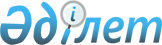 Субсидияланатын өсімдіктерді қорғау құралдары түрлерінің тізбесі және 1 бірлікке (литрге, килограмға, грамға, данаға) арналған субсидиялардың нормаларын бекіту туралы
					
			Күшін жойған
			
			
		
					Оңтүстiк Қазақстан облыстық әкiмдiгiнiң 2017 жылғы 14 тамыздағы № 233 қаулысы. Оңтүстiк Қазақстан облысының Әдiлет департаментiнде 2017 жылғы 25 тамызда № 4200 болып тiркелдi. Күші жойылды - Түркістан облысы әкімдігінің 2018 жылғы 4 қазандағы № 281 қаулысымен
      Ескерту. Күшi жойылды – Түркістан облысы әкiмдiгiнiң 04.10.2018 № 281 қаулысымен (алғашқы ресми жарияланған күнінен бастап қолданысқа енгізіледі).
      "Қазақстан Республикасындағы жергілікті мемлекеттік басқару және өзін-өзі басқару туралы" Қазақстан Республикасының 2001 жылғы 23 қаңтардағы Заңының 27-бабының 2-тармағына, Нормативтік құқықтық актілерді мемлекеттік тіркеу тізілімінде № 14920 болып тіркелген "Өсімдіктерді қорғау мақсатында ауыл шаруашылығы дақылдарын өңдеуге арналған гербицидтердің, биоагенттердің (энтомофагтардың) және биопрепараттардың құнын субсидиялау қағидаларын бекіту туралы" Қазақстан Республикасы Ауыл шаруашылығы министрінің 2016 жылғы 5 мамырдағы № 204 бұйрығына өзгеріс енгізу туралы" Қазақстан Республикасы Премьер-Министрінің орынбасары - Қазақстан Республикасы Ауыл шаруашылығы министрінің 2017 жылғы 13 ақпандағы № 65 бұйрығына сәйкес Оңтүстік Қазақстан облысының әкімдігі ҚАУЛЫ ЕТ ЕДІ:
      1. Субсидияланатын өсімдіктерді қорғау құралдары түрлерінің тізбесі және 1 бірлікке (литрге, килограмға, грамға, данаға) арналған субсидиялардың нормалары осы қаулыға қосымшаға сәйкес бекітілсін.
      2. "Оңтүстік Қазақстан облысы әкімінің аппараты" мемлекеттік мекемесі Қазақстан Республикасының заңнамалық актілерінде белгіленген тәртіпте:
      1) осы қаулыны Оңтүстік Қазақстан облысының аумағында таратылатын мерзімді баспа басылымдарында ресми жариялануына, сондай-ақ Қазақстан Республикасы нормативтік құқықтық актілерінің эталондық бақылау банкіне енгізу үшін Республикалық құқықтық ақпарат орталығына жіберуді;
      2) осы қаулыны Оңтүстік Қазақстан облысы әкімдігінің интернет-ресурсына орналастыруды қамтамасыз етсін.
      3. Осы қаулы ресми жарияланған күнінен бастап қолданысқа енгізіледі.
      4. Осы қаулының орындалуын бақылау облыс әкімінің орынбасары Б.С.Жамаловқа жүктелсін. Субсидияланатын өсімдіктерді қорғау құралдары түрлерінің тізбесі және 1 бірлікке (литрге, килограмға, грамға, данаға) арналған субсидиялардың нормалары
					© 2012. Қазақстан Республикасы Әділет министрлігінің «Қазақстан Республикасының Заңнама және құқықтық ақпарат институты» ШЖҚ РМК
				
      Облыс әкімі

Ж.Түймебаев

      Д.А.Сатыбалды

      Ә.Е.Тұрғымбеков

      Ж.Қ.Бөкенбаев

      Б.С.Жамалов

      Е.Ә.Садыр

      Ұ.Сәдібеков

      А.С.Сәбитов

      К.Н.Мендебаев
Оңтүстік Қазақстан облысы
әкімдігінің 2017 жылғы
14 тамыздағы № 233 қаулысына
қосымша
Р/с№
Субсидияланатын өсімдіктерді қорғау құралдары түрлерінің тізбесі
Ең төменгі құны, теңге
Субсидия нормалары, теңге
1
2,4-Д + Оксим Дикамбы
2087
2
Чисталан 40% концентратты эмульсиясы 
2087
1043,5
3
2,4-Д Диметиламинді тұз, 720 г/л
1500
4
Валсамин 72% сулы ертінді 
1500
750
5
Диамин 72% сулы ертінді 
1500
750
6
Дикамин Д 72% сулы ертінді 
3000
750
7
Пилар 2,4-Д 72% сулы ертінді 
2100
750
8
Стриг 72 % сулы ертінді 
1500
750
9
Грейн Экстра 2,4-Д сулы ертінді 
1843
750
10
Флекс сулы ертінді 
1815
750
11
2,4-Д Береке 72% сулы ертінді 
2810
750
12
Дезормон 72% сулы концентрат 
1900
750
13
2,4-Д Дихлорфеноксиуксусты қышқыл, 344 Г/Л + Дикамба, 120 г/л
2576
14
Флекс Дуо сулы ертінді 
2576
1288
15
2,4-Д Дихлорфеноксиуксусты қышқыл түріндегі 2-Этилгексил Эфирі, 600 г/л 
2150
16
Эстет концентратты эмульсиясы
2150
1075
17
 Гроза 60% концентратты эмульсиясы 
2616
1075
18
2,4-Д Қышқыл түріндегі күрделі 2-Этилгексил Эфирі, 300 г/л + Флорасулам, 5,35 г/л
5370
19
Ассолюта майлы концентрат
5370
2685
20
2,4-Д Қышқыл түріндегі күрделі 2-Этилгексил Эфирі, 410 г/л + Флорасулам, 7,4 г/л
2814
21
Балерина сулы эмульсия 
4800
1407
22
Дискатор концентратты эмульсиясы
5845
1407
23
Эфир Премиум сулы эмульсия 
2814
1407
24
2,4-Д Қышқыл түрінде 2 - Этилгексил Эфирі, 500 г/л
1610
805
25
Зерномакс концентратты эмульсиясы 
2900
805
26
Октапон Экстра концентратты эмульсиясы 
1610
805
27
2,4-Д Қышқыл түрінде 2 - Этилгексил Эфирі, 850 г/л
2340
28
Эскадрон 70 концентратты эмульсиясы 
2450
1170
29
Эстерон концентратты эмульсиясы 
2400
1170
30
Эффект концентратты эмульсиясы 
2340
1170
31
2,4-Д Дихлорфеноксиуксусты қышқыл түріндегі 2-Этилгексил Эфирі, 820 г/л 
2600
32
2,4-Д Эфиран 82% сулы ертінді 
2600
1170
33
2,4-Д Қышқыл түрінде 2 - Этилгексил Эфирі, 905 г/л
2000
34
Прогресс концентратты эмульсиясы 
2940
1000
35
Робусто Супер концентратты эмульсиясы 
2000
1000
36
Эстерон 600 концентратты эмульсиясы
3015
1000
37
Эфир Экстра 905 концентратты эмульсиясы 
2596
1000
38
2 - Этилгексил Эфирі Клопиралида, 500 г/л
15800
39
Эльф концентратты эмульсиясы 
15800
7900
40
 2,4-Д Қышқыл түрінде 2 - Этилгексил Эфирі, 300 г/л + Флорасулам, 3, 7 г/л 
4625
41
Примадонна сулы эмульсия 
4625
2312,5
42
2,4 - Д Қышқыл түрінде 2 - Этилгексил Эфирі, 420 г/л + 2 - Этилгексилді Эфир Дикамба қышқылы, 60 г/л 
3050
43
Элант Премиум концентратты эмульсиясы 
3050
1525
44
2,4-Д Қышқыл түрінде 2 - Этилгексил Эфирі, 564 г/л
2700
45
Элант концентратты эмульсиясы 
2700
1350
46
2,4-Д Қышқыл түрінде 2 - Этилгексил Эфирі, 564 г/л + Метсульфурон - Метил, 600 г/кг
2900
47
Эламет зауыттың бинарлы қаптамасы
2900
1450
48
2,4-Д Қышқыл түрінде 2 - Этилгексил Эфирі, 564 г/л + Триасульфурон, 750 г/кг
3350
49
Биатлон зауыттың бинарлы қаптамасы 
3350
1675
50
2,4-Д Қышқыл түрінде 2 - Этилгексил Эфирі, 720 г/л
2340
51
Грейн концентратты эмульсиясы
2340
1170
52
Д – Армон–Эфир 72% концентратты эмульсиясы 
2550
1170
53
2,4-Д Қышқыл түрінде 2 - Этилгексил Эфирі, 950 г/л
3570
54
Зенит концентратты коллоидты ертінді 
3570
1785
55
2,4-Д Қышқыл түрінде Диметиламин тұздары, 344 Г/Л + Дикамбалар қышқылы түрінде Диметиламин тұздары, 120 г/л
2750
56
Диамакс сулы ертінді 
2750
1375
57
2,4-Д Қышқыл түрінде Аминдық тұздар қоспалары, 550 г/л
3530
58
Айкон Форте сулы концентрат 
3530
1765
59
2,4-Д Қышқыл, 410 г/л + Клопиралид, 40 Г/Л күрделі түріндегі 2-Этилгексилді Эфирлер
3050
60
Клопэфир концентратты эмульсиясы 
3050
1525
61
2,4-Д Қышқыл түрінде Малолетучты Эфир, 500 г/л
3150
62
Эфирам концентратты эмульсиясы 
3150
1575
63
500 г/л Мцпа қышқыл түріндегі Диметиламинді, Калиді И Натриді тұздары
3183
64
Гербитокс суда ерйтiн концентрат 
3183
1591,5
65
Азимсульфурон, 500 г/кг
373650
66
Азимекс сулы дисперленген түйiршiк 
373650
186825
67
Гулливер сулы дисперленген түйiршiк 
450000
186825
68
Аминопиралид, 240 г/л
25000
69
Ланс сулы ертінді
25000
12500
70
Аминопиралид, 300 г/кг + Флорасулам, 150 г/кг
95000
71
Ланцелот 450 сулы дисперленген түйiршiк
95000
47500
72
Ацетохлор, 900 г/л
4200
73
Ацетохлор концентратты эмульсиясы
4200
2100
74
Трофи концентратты эмульсиясы 
4500
2100
75
Бентазон 25% + Мсра Натрий - Калийді тұз, 12, 5%
1900
76
Базагран М 37% сулы ертінді 
1900
950
77
Бентазон, 480 г/л
2100
78
Базагран 48% сулы ертінді 
3870
1050
79
Бентамекс суда ерйтiн концентрат
2100
1050
80
Корсар суда ерйтiн концентрат
5293
1050
81
Биспирибак Натриі, 400 г/л
130000
82
Номини 400 сулы концентрат 
130000
65000
83
Галаксифоп - П - Метил, 108 г/л
7370
84
Галокс Супер 108 концентратты эмульсиясы 
7370
3685
85
Галомекс концентратты эмульсиясы 
9500
3685
86
Зеллек Супер концентратты эмульсиясы 
9860
3685
87
Импульс концентратты эмульсиясы 
8900
3685
88
Галоксифоп - П - Метил, 104 г/л
5200
89
Галакталт концентратты эмульсиясы 
5200
2600
90
Гурон концентратты эмульсиясы 
6000
2600
91
Рамон Супер концентратты эмульсиясы 
5800
2600
92
Галоксифоп - П - Метил, 240 г/л
14000
93
Делик 240 концентратты эмульсиясы 
14000
7000
94
Импульс Форте концентратты эмульсиясы 
14700
7000
95
Глифосат, 240 г/л + 2,4-Д қышқылы, 160 г/л
3600
96
Клиник 24 суда ерйтiн концентрат
3600
1800
97
Глифосат, 360 г/л
1600
98
Буран 36% сулы ертінді 
2400
800
99
Валсаглиф сулы ертінді 
1650
800
100
Дефолт сулы ертінді 
1600
800
101
Жойкын сулы ертінді 
2400
800
102
Пилараунд сулы ертінді
1950
800
103
Рап сулы ертінді 
1850
800
104
Раундап 36% сулы ертінді 
3060
800
105
Сонраунд 48% сулы ертінді 
2074
800
106
Стирап 360 36% сулы ертінді 
2625
800
107
Торнадо сулы ертінді 
3000
800
108
Триумф 48% сулы ертінді 
3000
800
109
Глифосат, 450 г/л
2513
110
Стирап 45% сулы ертінді 
2625
1256,5
111
Фараон Форте сулы ертінді 
2513
1256,5
112
Глифосат, 500 г/л
1950
113
Торнадо 500 сулы ертінді 
1950
975
114
Глифосат, 540 г/л
1950
115
Гранд Экстра 540 сулы ертінді
2350
975
116
Напалм сулы ертінді 
1950
975
117
Раундап Экстра 54% сулы ертінді 
2958
975
118
Смерч сулы ертінді
2111
975
119
Терекс сулы ертінді 
2370
975
120
Торнадо 540 сулы ертінді 
3338
975
121
Триумф Макс сулы ертінді
4000
975
122
Фараон Голд 54% сулы ертінді
2848
975
123
Хит сулы ертінді 
2905
975
124
Глифосат қышқылы түріндегі Калийлі тұзы, 540 г/л
3330
125
Спрут Экстра сулы ертінді 
3330
1665
126
Глифосата қышқылы түріндегі Калийлі тұзы, 600 г/л 
3050
127
Рап 600 сулы ертінді 
3050
1525
128
Глифосат түріндегі Изопропиламинді И Калийлі тұзы, 540 г/л 
2150
129
Кредит Икстрим суда ерйтiн концентрат
2150
1075
130
Глифосат түріндегі Калийлі тұзы, 500 г/л 
2575
131
Тачдаун 500 сулы ертінді
3740
1287,5
132
Ураган Форте 500 сулы ертінді
2575
1287,5
133
Глифосат түріндегі Калийлі тұзы, 450 г/л 
2700
134
Раундап Макс Плюс сулы ертінді 
2700
1350
135
Глифосат, 747 г/кг
3250
136
Жойкын Дара 75% сулы дисперленген түйiршiк
3250
1625
137
Глифосат, 750 г/кг
3100
138
Буран Экстра 75 % сулы дисперленген түйiршiк 
3100
1550
139
Глифосат, 757 г/кг
2800
140
Феликс 757 сулы дисперленген түйiршiк 
2800
1400
141
Глифосат, 770 г/кг
3500
142
Дракон 77% сулы дисперленген түйiршiк 
3500
1750
143
Глифосат қышқылы түріндегі Калийлі тұзы, 480 г/л
2120
144
Пассат 480 сулы ертінді 
2120
1060
145
Глифосат қышқылы түріндегі Изопропиламинді тұзы, 360 г/л
2120
146
Пассат сулы ертінді 
2120
1060
147
Аммония Глюфосинаты, 150 г/л
4284
148
Баста 15% сулы ертінді 
4284
2142
149
Дикамба қышқылы, 360 г/л + Хлорсульфурон қышқылы, 22,2 г/л 
8510
150
Фенизан сулы ертінді 
8510
4255
151
Дикамба, 124 г/л + 2, 4 Д, 357 г/л
3740
152
Видмастер 480 сулы ертінді 
3740
1870
153
Дикамба, 480 г/л
4400
154
Банвел 480 сулы ертінді 
6300
2200
155
Дианат 48% сулы ертінді 
4400
2200
156
Дикамба қышқылы түріндегі Диметиламинді тұзы, 480 г/л
7370
157
Мономакс сулы ертінді
7370
2200
158
Дикамба, 540 г/кг + Метсульфурон - Метил, 28 г/кг
8200
159
Дм Супер сулы дисперленген түйiршiк 
8200
4100
160
Дикамба, 659 г/кг + Триасульфурон, 41 г/кг
16660
161
Линтур 70 сулы дисперленген түйiршiк
16660
8330
162
Дикват, 200 г/л
6120
163
Реглон Форте 200 сулы ертінді 
6120
3060
164
Диметенамид, 720 г/л
9305
165
Фронтьер Оптима 72% концентратты эмульсиясы 
9305
4652,5
166
Диметиламинді тұзы 2, 4 - Д, 357 г/л + Дикамба, 124 г/л
2596
167
Диален Супер 480 сулы ертінді 
2596
1298
168
Стриг Экстра 480 сулы ертінді 
3500
1298
169
Диметиламинді тұз 2, 4 - Д, 860 г/л
2520
170
Прогресс 860 сулы ертінді 
2520
1260
171
Диметиламинді тұз Мсра
3050
172
2 М-4х 750 75 % суда ерйтiн концентрат 
3050
1525
173
Имазамокс, 120 г/л
28900
174
Парадокс сулы концентрат 
28900
14450
175
Имазамокс, 33 г/л + Имазапир, 15 г/л
11200
176
Евро –Лайтнинг 4,8 % суда ерйтiн концентрат
14000
5600
177
Каптора 4,8 % суда ерйтiн концентрат 
11200
5600
178
Имазамокс, 40 г/л
6800
179
Легомин 4% сулы ертінді 
11457
3400
180
Пульсар 4% сулы ертінді 
12250
3400
181
Юнкер сулы ертінді 
6800
3400
182
Имазапир, 250 г/л
24975
183
Грейдер сулы-гликолды ертінді 
24975
12487,5
184
Имазетапир, 100 г/л
4900
185
Агура 10% сулы концентрат 
4900
2450
186
Пивот 10% сулы концентрат 
7200
2450
187
Пират сулы концентрат 
6030
2450
188
Тапир 10 % сулы концентрат 
5800
2450
189
Имазетапир, 450 г/кг + Хлоримурон - Этил, 150 г/кг
65526
190
Фабиан сулы дисперленген түйiршiк
65526
32763
191
Йодосульфурон - Метил - Натрия, 11, 3 г/кг + Тиенкарбазон - Метил, 22, 5 г/кг + Мефенпир - Диэтил - Антидот, 135 г/кг
24000
192
Велосити Пауэр сулы дисперленген түйiршiк 
24000
12000
193
Иодосульфурон - Метил - Натрия, 25 г/л + Амидосульфурон, 100 г/л + Мефенпир - Диэтил - Антидот 250 г/л
16500
194
Амиомекс Плюс майлы шашырама
20670
8250
195
Секатор Турбо майлы шашырама 
16500
8250
196
Клетодим, 120 г/л
5990
197
Селект концентратты эмульсиясы 
5990
2995
198
Клетодим, 130 г/л + Галоксифоп – П - Метил, 80 г/л
12530
199
Квикстеп, Мас. концентратты эмульсиясы 
14320
6265
200
Суприм концентратты эмульсиясы 
12530
6265
201
Клетодим, 240 г/л
6120
202
Кинетик концентратты эмульсиясы 
12000
3060
203
Спайдер концентратты эмульсиясы 
6120
3060
204
Клодинафоп - Пропаргил 240 г/л + Клоквинтоцет - Мексил 60 г/л
12730
205
Леггеро Форте концентратты эмульсиясы 
16490
6365
206
Леггеро майлы-сулы эмульсия
16975
6365
207
Топик Супер 240 концентратты эмульсиясы 
16974
6365
208
Центурион майлы-сулы эмульсия 
12730
6365
209
Клодинафоп–Пропаргил, 80 г/л + Клоксинтоцет - Мексил, 20 г/л
8220
210
Горизон 080 концентратты эмульсиясы 
11223
4110
211
Овен концентратты эмульсиясы 
8500
4110
212
Тердок 8% концентратты эмульсиясы 
8220
4110
213
Топик 080 концентратты эмульсиясы 
32300
4110
214
Кломазон, 480 г/л
15000
215
Калиф 480 концентратты эмульсиясы 
15000
7500
216
Хломекс 48% концентратты эмульсиясы 
33390
7500
217
Клопиралид, 100 г/л + Флуроксипир, 15 г/л
12580
218
Репер концентратты коллоидты ертінді
12580
6290
219
Клопиралид, 300 г/л
9500
220
Лонтрел 300 сулы ертінді 
47600
4750
221
Лорнет сулы ертінді 
12950
4750
222
Самурай сулы ертінді 
9500
4750
223
Татрел сулы ертінді 
12250
4750
224
Трел 300 сулы ертінді
10385
4750
225
Клопиралид, 750 г/кг
12720
226
Агрон Гранд сулы дисперленген түйiршiк
22850
6360
227
Виртуоз сулы дисперленген түйiршiк 
28475
6360
228
Лонтрел Гранд 75 сулы дисперленген түйiршiк 
45800
6360
229
Питон Гранд сулы дисперленген түйiршiк 
37000
6360
230
Спирит сулы дисперленген түйiршiк 
39195
6360
231
Стратего сулы дисперленген түйiршiк 
12720
6360
232
Трилон 750 сулы дисперленген түйiршiк 
38000
6360
233
Хакер суда еритіг түйіршік 
41370
6360
234
Мезотрион, 75 г/л + Никосульфурон, 30 г/л 
10000
235
Элюмис 105 майлы шашырама 
10000
5000
236
Метазахлор, 375 Г/Л + Измазамокс, 25 г/л
12100
237
Нопасаран 40% концентратты суспензия 
12100
6050
238
Метазахлор, 400 г/л
3000
239
Бутизан 400 Кс 40% концентратты суспензия
3000
1500
240
Метолахлор, 960 г/л
6278
241
Акцент Прима 96% концентратты эмульсиясы 
6278
3139
242
Метрибузин, 250 г/л
8200
243
Зонтран концентратты коллоидты ертінді 
8200
4100
244
Метрибузин, 270 г/л
12350
245
Лазурит Супер концентрат наноэмульсия
12350
6175
246
Метрибузин, 600 г/л
8208
247
Зенкор Ультра концентратты суспензия 
12000
4104
248
Линкор концентратты суспензия
8208
4104
249
Пролайн концентратты эмульсиясы 
9900
4104
250
Метрибузин, 700 г/кг
6825
251
Баргузин 70% сулы дисперленген түйiршiк
14301,15
3412,5
252
Карбузин 70% суланатын ұнтақ 
9045
3412,5
253
Лазурит суланатын ұнтақ
15985
3412,5
254
Рендор 70% суланатын ұнтақ
6825
3412,5
255
Метсульфурон - Метил, 125 г/кг + Трибенурон - Метил, 625 г/кг
57780
256
Плуггер сулы дисперленген түйiршiк
57780
28890
257
Метсульфурон - Метил, 300 г/кг + Трибенурон - Метил, 450 г/кг
71500
258
Магнум Супер сулы дисперленген түйiршiк 
71500
35750
259
Метсульфурон - Метил, 391 г/кг + Трибенурон - Метил, 261 г/кг
85800
260
Эдванс сулы дисперленген түйiршiк 
98600
42900
261
Эллай Лайт сулы дисперленген түйiршiк 
85800
42900
262
Метсульфурон - Метил, 600 г/кг
12720
263
Арбалет 60% суланатын ұнтақ
50000
6360
264
Вулкан 60% сулы дисперленген түйiршiк 
40000
6360
265
Грейз 60% сулы дисперленген түйiршiк 
31500
6360
266
Зингер суланатын ұнтақ 
48100
6360
267
Ларен Про сулы дисперленген түйiршiк 
33000
6360
268
Леопард сулы дисперленген түйiршiк
41875
6360
269
Лидер суланатын ұнтақ 
42000
6360
270
Магнум сулы дисперленген түйiршiк 
59940
6360
271
Мега Стар 60% сулы дисперленген түйiршiк 
31500
6360
272
Метурон сулы дисперленген түйiршiк 
40000
6360
273
Меццо 60% сулы дисперленген түйiршiк 
34000
6360
274
Монитор сулы дисперленген түйiршiк
44450
6360
275
Праймер сулы дисперленген түйiршiк
12720
6360
276
Родар 60% суланатын ұнтақ 
32000
6360
277
Ротер 60% суланатын ұнтақ 
20000
6360
278
Хазна 60 % сулы дисперленген түйiршiк 
28567,83
6360
279
Метсульфурон - Метил, 70 г/кг + Тифенсульфурон - Метил, 680 г/кг
61200
280
Праймер Дуо сулы дисперленген түйiршiк 
61200
30600
281
Мцпа нысанында Диметиламинді тұздары, 

750 г/л 
3180
282
Хвастокс 750 сулы ертінді 
3180
1590
283
Мцпа, 500 Г/Л + Клопиралид, 100 г/л 
5600
284
Спирит Гранд концентратты эмульсиясы 
5600
2800
285
Никосульфурон, 600 г/кг + Тифенсульфурон - Метил, 150 г/кг
125357
286
Дублон Голд сулы дисперленген түйiршiк
125357
62678,5
287
Никосульфурон, 700 г/кг + Тифенсульфурон - Метил, 125 г/кг
114480
288
Никомекс Плюс сулы дисперленген түйiршiк
114480
57240
289
Оксифлуорфен 240 г/л
7000
290
Гоал 2е концентратты эмульсиясы 
7554
3500
291
Гол концентратты эмульсиясы 
7554
3500
292
Готрил 24% концентратты эмульсиясы 
7000
3500
293
Кондор 240 концентратты эмульсиясы 
7674,85
3500
294
Флюрофен 240 концентратты эмульсиясы 
7370
3500
295
Пендиметалин, 330 г/л
2500
296
Стомп 33% концентратты эмульсиясы 
2500
1250
297
Стоп 33% концентратты эмульсиясы 
2781
1250
298
Эстамп концентратты эмульсиясы 
4400
1250
299
Пендиметалин, 350 г/л
3700
300
Старт 35% концентратты эмульсиясы 
3700
1850
301
Пеноксулам, 25 г/л
20000
302
Рейнбоу 25 од майлы шашырама 
20000
10000
303
Пиклорам, 150 г/л + МЦПА, 350 г/л 
7605
304
Горгон суда ерйтiн концентрат
7605
3802,5
305
Пиноксаден, 45 г/л
9000
306
Аксиал 045 концентратты эмульсиясы 
9000
4500
307
Пироксулам, 45 г/л + Клоквинтоцет - Мексил - Антидот, 90 г/л
20400
308
Мерит 45 майлы шашырама
20400
10200
309
Претилахлор, 300 г/л + Пирибензоксим, 20 г/л 
12395
310
Солито 320 концентратты эмульсиясы 
12395
6197,5
311
Прометрин, 500 г/л
3506
312
Адмирал сулы концентрат 
3864
1753
313
Гезагард 500 сулы концентрат
4422
1753
314
Гезаметрин 50% сулы концентрат 
3506
1753
315
Пропизамид, 50%
26500
316
Керб W суланатын ұнтақ
26500
13250
317
Просульфокарб, 800 г/л
4900
318
Боксер 800 концентратты эмульсиясы 
4900
2450
319
Просульфурон, 750 г/кг
108800
320
Пик 75 сулы дисперленген түйiршiк
108800
54400
321
Римсульфурон, 250 г/кг
68000
322
Кассиус суда еритін ұнтақ 
185000
34000
323
Ромул сулы дисперленген түйiршiк
68000
34000
324
Титус 25% құрғақ ақпа суспензия 
153000
34000
325
Римсульфурон, 500 г/кг
326340
326
Эскудо сулы дисперленген түйiршiк 
326340
163170
327
С - Метолахлор 312, 5 г/л + Тербутилазин 187, 5 г/л
4400
328
Гардо Голд 500 концентратты суспензия 
4400
2200
329
С - Метолахлор, 960 г/л
7420
330
Доал концентратты эмульсиясы
7420
3710
331
Дуал Голд 960 концентратты эмульсиясы 
7420
3710
332
Метал Плюс 960 концентратты эмульсиясы 
7705
3710
333
Тифенсульфурон - Метил 680 г/кг + Метсульфурон - Метил 70 г/кг
69300
334
Канонир Дуо құрғақ ақпа суспензия
69300
34650
335
Тифенсульфурон - Метил, 545 г/кг + Метсульфурон - Метила, 164 г/кг
115552
336
Рестрикт сулы дисперленген түйiршiк
115552
57776
337
Тифенсульфурон - Метил, 750 г/кг
38640
338
Канонир құрғақ ақпа суспензия
67000
19320
339
Коммандер сулы дисперленген түйiршiк
38640
19320
340
Хармони 75% құрғақ ақпа суспензия
179500
19320
341
Хармони Про сулы дисперленген түйiршiк
38640
19320
342
Трибенурон - Метил, 261 г/кг + Метсульфурон - Метил, 391 г/кг
68000
343
Тримекс Плюс сулы дисперленген түйiршiк
68000
34000
344
Трибенурон - Метил, 375 г/кг + Тифенсульфурон - Метил, 375 г/кг
38640
345
Активо сулы дисперленген түйiршiк
126000
19320
346
Каскад Форте сулы дисперленген түйiршiк 
82745
19320
347
Респект Форте сулы дисперленген түйiршiк
38640
19320
348
Трибенурон - Метил, 500 г/кг + Тифенсульфурон - Метил, 250 г/кг
100000
349
Гранстар Мега сулы дисперленген түйiршiк 
100000
50000
350
Трибенурон - Метил, 563 г/кг + Флорасулам, 187 г/кг
126000
351
Москит Премиум сулы дисперленген түйiршiк
126000
63000
352
Трибенурон - Метил, 750 г/кг
15900
353
Галлантный 75% құрғақ ақпа суспензия
38827
7950
354
Гранат сулы дисперленген түйiршiк 
92500
7950
355
Гранстар 75% құрғақ ақпа суспензия 
86396
7950
356
Гранстар Про сулы дисперленген түйiршiк 
73700
7950
357
Граф сулы дисперленген түйiршiк 
45000
7950
358
Каскад сулы дисперленген түйiршiк 
120600
7950
359
Москит сулы дисперленген түйiршiк
74100
7950
360
Мустанг 75% сулы дисперленген түйiршiк 
38000
7950
361
Прометей 75% сулы дисперленген түйiршiк 
51000
7950
362
Респект сулы дисперленген түйiршiк 
15900
7950
363
Санни сулы дисперленген түйiршiк 
43550
7950
364
Сталкер сулы дисперленген түйiршiк 
40000
7950
365
Трибун құрғақ ақпа суспензия 
56880
7950
366
Финито 750 сулы дисперленген түйiршiк 
50000
7950
367
Экспресс сулы дисперленген түйiршiк 
109300
7950
368
Трифлуралин, 480 г/л
4200
369
Трифлюр 48 % концентратты эмульсиясы 
4200
2100
370
Феноксапро - П - Этил, 100 г/л + Клоквинтосет - Мексил (Антидот), 27 г/л 
6260
371
Оцелот концентратты эмульсиясы 
6260
3130
372
Феноксапрон - П - Этил, 69 г/л + Мефенпир - Диэтил (Антидот), 75 г/л 
4500
373
Ягуар майлы-сулы эмульсия 
4908
2250
374
Пума Супер 7,5% майлы-сулы эмульсия
4500
2250
375
Феноксапроп - П - Этил, 140 г/л + Клодинафоп - Прапаргил, 90 г/л + Клоквинтоцет - Мексил, 72 г/л 
11500
376
Сарацин майлы-сулы эмульсия 
11500
5750
377
Скаут майлы-сулы эмульсия 
12500
5750
378
Скаут Форте концентратты эмульсиясы 
13475
5750
379
Феноксапроп - П - Этил, 100 г/л + Клоквинтосет - Мексил (Антидот), 20 г/л 
7000
380
Ластик 100 майлы-сулы эмульсия
7000
3500
381
Феноксапроп - П - Этил, 100 г/л + Клоквинтоцет - Мексил (Антидот), 30 г/л 
6506
382
Ботакан 10% концентратты эмульсиясы 
6506
3253
383
Феноксапроп - П - Этил, 100 г/л + Мефенпир - Диэтил (Антидот), 27 г/л 
4500
384
Барс Супер 10% концентратты эмульсиясы 
4500
2250
385
Грами Супер концентратты эмульсиясы 
4941
2250
386
Пума Супер 100 10% концентратты эмульсиясы 
5544
2250
387
Феноксапроп-П-Этил, 100 г/л + Фенклоразол-Этил (Антидот), 27 г/л 
5360
388
Фенокс Супер концентратты эмульсиясы 
5360
2680
389
Феноксапроп-П-Этил, 100 г/л + Фенклоразол-Этил (Антидот), 30 г/л
390
Клинч 100 10 % концентратты эмульсиясы 
5600
2800
391
 Феноксапроп-П-Этил, 100 г/л + Фенклоразол-Этил (Антидот), 50 г/л 
5400
392
Авестар 10% концентратты эмульсиясы 
6120
2700
393
Рысь Супер 10% концентратты эмульсиясы 
5400
2700
394
Феноксапроп - П - Этил, 110 г/л
4000
395
Фуроре Ультра майлы-сулы эмульсия 
4000
2000
396
Феноксапроп - П - Этил, 120 г/л
4200
397
Ореол 12% концентратты эмульсиясы 
4200
2100
398
Феноксапроп - П - Этил, 120 г/л + Мефенпир - Диэтил (Антидот), 33 г/л
7197
399
Пума Турбо концентратты эмульсиясы 
7197
3598,5
400
Феноксапроп-П-Этил, 120 г/л + Фенклоразол-Этил (Антидот), 60 г/л 
5700
401
Авецид Супер 12 % концентратты эмульсиясы 
5700
2850
402
Феноксапроп - П - Этил, 140 г/л + Клохинтоцет-Мексил (Антидот), 47 г/л 
11100
403
Овсюген Супер концентратты эмульсиясы 
11100
5550
404
Феноксапроп - П - Этил, 140 г/л + Клодинафоп - Пропаргил, 90 г/л + Клоквинтоцет - Мексил, 60 г/л
7155
405
Кугар концентратты эмульсиясы 
7155
3577,5
406
Феноксапроп - П - Этил, 140 г/л + Клоквинтоцет - Мексил (Антидот), 40 г/л
4390
407
Кугар Форте концентратты эмульсиясы 
4390
2195
408
Феноксапроп - П - Этил, 140 г/л + Клоквинтоцет - Мексил (Антидот), 50 г/л
7840
409
Беллисимо майлы-сулы эмульсия
7840
3920
410
Феноксапроп-П-Этил, 140 г/л + Фенклоразол - Этил (Антидот), 35 г/л
8880
411
Овсюген Экстра концентратты эмульсиясы 
8880
4440
412
Феноксапроп - П - Этил, 64 г/л + Йодосульфурон - Метил, 8 г/л + Мефенпир - Диэтил (Антидот), 24 г/л
5100
413
Пума Голд концентратты эмульсиясы 
5100
2550
414
Феноксапроп - П - Этил, 69 г/л + Клоквинтосет - Мексил - Антидот, 34, 5 г/л
5000
415
Фабрис майлы-сулы эмульсия
5000
2500
416
Фокстрот сулы эмульсия 
7800
2500
417
Феноксапроп-П-Этил, 69 г/л + Клоквинтоцет-Мексил, 35 г/л
5700
418
Смарагд концентратты эмульсиясы 
5700
2850
419
Феноксапроп-П-Этил, 70 г/л + Клоквинтосет-Мексил (Антидот), 40 г/л
4850
420
Ластик Экстра, концентратты эмульсиясы 
4850
2425
421
Феноксапроп - П - Этил, 69 г/л + Нафталевый Ангидрид (Антидот), 125 г/л
5000
422
Грассер майлы-сулы эмульсия 
5000
2500
423
Феноксапроп - П - Этил, 70 г/л + Фенхлоразол (Антидот), 70 г/л 
12960
424
Ластик майлы-сулы эмульсия
12960
6480
425
Феноксапроп - П - Этил, 80 г/л + Клодинафоп - Пропаргил, 24 г/л + Мефенпир - Диэтил, 30 г/л
9620
426
Арго Микроэмульсия
9620
4810
427
Феноксапроп - П - Этил, 90 г/л + Клодинафоп - Пропагил, 45 г/л + Клоквинтосет - Мексил, 34, 5 г/л
7412
428
Клодимекс Плюс концентратты эмульсиясы 
7412
3706
429
Фокстрот Экстра, 13,5% концентратты эмульсиясы 
10000
3706
430
Феноксапроп-П-Этил, 90 г/л + Клодинафоп-Пропаргил, 60 г/л + Клоквинтосет-Мексил (Антидот), 60 г/л
12100
431
Орикс концентратты эмульсиясы 
12100
6050
432
Феноксапроп - П - Этил, 90 г/л + Клодинафоп - Пропаргил, 60 г/л + Клоквинтосет - Мексил, 40 г/л
8480
433
Ластик Топ микрокапсулді эмульсия
8480
4240
434
Флуазиафоп - П - Бутил 150 г/л
7084
435
Тайгер концентратты эмульсиясы 
7084
3542
436
Фюзилад Форте 150 концентратты эмульсиясы 
7705
3542
437
Флукарбазон, 700 г/кг
110550
438
Эверест 70% сулы дисперленген түйiршiк
110550
55275
439
Флуроксипир, 333 г/л
11390
440
Старане Премиум 330 концентратты эмульсиясы 
11390
5695
441
Флуроксипир, 350 г/л
9213
442
Деметра концентратты эмульсиясы 
9213
4606,5
443
Форамсульфурон, 31, 5 г/л + Иодосульфурон - Метил - Натрия, 1, 0 г/л + Тиенкарбазон - Метил, 10 г/л + Ципросульфид - Антидот, 15 г/л
8500
444
Майстер Пауэр майлы шашырама
8500
4250
445
Хизалофоп - П - Тефурил, 40 г/л
4080
446
Гардиан концентратты эмульсиясы
4080
2040
447
Лемур концентратты эмульсиясы 
5100
2040
448
Пантера 4 % концентратты эмульсиясы 
4800
2040
449
Терра 4 % концентратты эмульсиясы 
4489
2040
450
Хилер, Мас. концентратты эмульсиясы 
7050
2040
451
Хизалофоп - П - Этил, 125 г/л
7069
452
Миура концентратты эмульсиясы
7069
3534,5
453
Хизалофоп - П - Этил, 250 г/л
14990
454
Залп концентратты эмульсиясы 
14990
7495
455
Хизалофоп - П - Этил, 50 г/л + Имазамокс, 38 г/л
13700
456
Сафари майлы шашырама 
13700
6850
457
Хизалофоп - П - Этил, 60 г/л
7100
458
Форвард, Мас. концентратты эмульсиясы 
7100
3550
459
Хизалофоп П - Этил, 50, 0 г/л
6360
460
Квизамекс концентратты эмульсиясы 
6360
3180
461
Хлоридазон, 520 г/л
7169
462
Пирамин-Турбо, 52% концентратты суспензия 
7169
3584,5
463
Хлорсульфурон + Малолетучие Эфиры 2, 4 – Д
1610
464
Октиген 40% концентратты эмульсиясы 
1610
805
465
Хлорсульфурон, 333, 75 г/кг + Метсульфурон - Метил, 333 г/кг
74738
466
Финес Лайт сулы дисперленген түйiршiк
74738
37369
467
Циклоксидим, 100 г/л
4800
468
Стратос Ультра 10 % концентратты эмульсиясы 
4800
2400
469
Этаметсульфурон - Метил, 750 г/кг
162000
470
Сальса суланатын ұнтақ
162000
81000
471
Этофумезат, 110 г/л + Десмедифам, 70 г/л + Фенмедифам, 90 г/л
7000
472
Бицепс Гарант концентратты эмульсиясы 
7000
3500
473
Этофумезат, 112 г/л + Фенмедифам, 91 Г/Л + Десмедифам, 71 г/л
10300
474
Ратник концентратты эмульсиясы 
10300
5150
475
Этофумезат, 126 + Фенмедифам, 63 + Десмедифам, 21 г/л
8950
476
Бетарен Супер Мд Мас. концентратты эмульсиясы 
8950
4475
477
Биоагенттер
Биоагенттер
Биоагенттер
Трихограмма
300
120
478
Бракон
2
0,8
479
Алтынкөз
1,55
0,62